第1２回　K－SMART　スポーツ栄養教室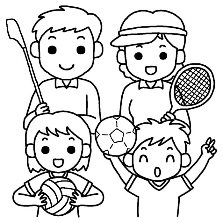 京都スポーツ医学・リハビリテーションチーム（K-SMART）は、皆様の健康で安全なスポーツ活動をサポートする事を目的とした、医師、理学療法士、管理栄養士、薬剤師、健康運動指導士などで構成される医療チームです。この度、南区を中心とした地域の皆様が生き生きと目標をもってスポーツに取り組むお手伝いをしたいと考えスポーツ栄養教室を開催することになりました。今回は、暑い夏を乗り切るための食事について講義を予定しています。基本的な食事バランスをはじめ、補食や水分の摂り方、食中毒予防などについても学べる話となっております。日時：令和元年５月27日（月）　18時30分～20時場所：医療法人同仁会　マム・スクエア1F（九条通り新千本西入る北側）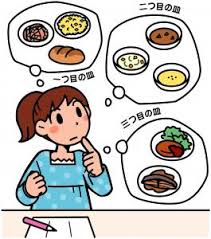 対象：スポーツ選手、指導者、保護者、その他スポーツに興味のある方参加費：無料（教室スケジュール）挨拶　　京都九条病院　関節・スポーツ整形外科部長　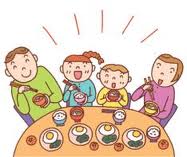 日本体育協会公認スポーツドクター日本整形外科学会認定スポーツ医　　　　四本　忠彦　先生『食事でもっと強くなる　～夏に向けての栄養補給～』管理栄養士　　　　　　　　　　　　　岡村　悠芙子③　何でも相談会　教室終了後、自由な時間を設けていますので気軽にご相談ください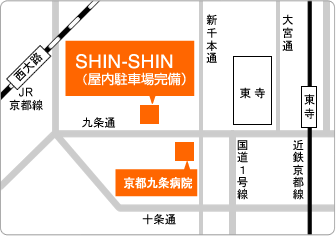 第1２回　スポーツ栄養教室　参加申し込みシート天候などにより、開催の変更等が考えられますので、代表者様の連絡先を入力お願いします。代表者様　氏名　　　　　　　　　　　　　　　電話番号　　　　-　　　　　-　　　　　教室に対する要望や相談内容があれば記入してください。シートに記入後、下記のFAX番号に送信お願いします。前日、5月26日（日）までに申し込みお願いします。氏名所属競技年齢性別